                                                                                                                    П Р О Е К Т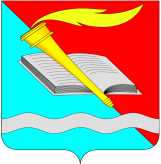 АДМИНИСТРАЦИЯ ФУРМАНОВСКОГО МУНИЦИПАЛЬНОГО РАЙОНА ПОСТАНОВЛЕНИЕ от ________________2019						                     № _______г. Фурманов О внесении  изменений в  постановление  администрации Фурмановского муниципального района от 11.07.2017 № 831 «Об утверждении Административного регламента «Выдача администрацией Фурмановского муниципального района разрешений на ввод объектов в эксплуатацию в случаях, предусмотренных   Градостроительным кодексом Российской Федерации»В соответствии с Градостроительным Кодексом Российской Федерации, федеральными законами от 06.10.2003 №131-ФЗ «Об общих принципах организации  местного самоуправления в Российской Федерации Федеральным законом   от 27.07.2010  № 210-ФЗ «Об организации предоставления государственных и муниципальных услуг», в целях повышения качества и доступности предоставляемых муниципальных услуг п о с т а н о в л я е т:1.В Приложение № 1  к  постановлению  администрации Фурмановского муниципального района от 11.07.2017 № 831 «Об утверждении Административного регламента «Выдача администрацией Фурмановского муниципального района разрешений на ввод объектов в эксплуатацию в случаях, предусмотренных   Градостроительным кодексом Российской Федерации»  внести следующие изменения:По тексту Приложения № 11.1. Пункт 2.7. главы 2 регламента «Стандарт предоставления муниципальной услуги»  читать  в  новой  редакции:«2.7. Исчерпывающий перечень оснований для отказа в приеме документов, необходимых для предоставления муниципальной услуги:
           - отсутствие или недостаточность в заявлении о предоставлении муниципальной услуги информации, указанной в форме заявления о предоставлении муниципальной услуги по форме согласно приложению № 1 к настоящему Регламенту.
           - текст письменного обращения не поддается прочтению, в том числе фамилия/наименование юридического лица и почтовый адрес Заявителя.
             - заявление анонимного характера.  - выявление несоблюдения условий признания усиленной квалифицированной электронной подписи действительной (несоблюдение условий, указанных в статье 11 Федерального закона от 06.04.2011 № 63-ФЗ «Об электронной подписи»). Указанное основание применяется в случае предоставления муниципальной услуги в электронном виде;  - подача заявления о предоставлении муниципальной услуги представителем Заявителя, чьи полномочия не подтверждены. - отсутствие у Администрации полномочий по рассмотрению заявления.»          1.2.  Пункт 3.3.3  главы 3 регламента «Состав, последовательность и сроки выполнения административных процедур» читать в новой редакции:         «3.3.3. Специалист Отдела (далее – Специалист) в день получения Заявления проверяет его соответствие требованиям, установленным  пунктом 2.7. Регламента.В случае несоответствия поданного Заявления требованиям, установленным пунктом 2.7. Регламента Специалист не позднее 1 рабочего дня с даты получения Заявления обеспечивает направление Заявителю письма об отказе в приеме Заявления к рассмотрению с указанием причин такого отказа.»1.3. Абзац первый  пункта 3.3.4  главы 3 регламента «Состав, последовательность и сроки выполнения административных процедур» читать в новой редакции:           «3.3.4. В случае соответствия поданного Заявления требованиям, установленным пунктом 2.7. Регламента Специалист не позднее 1 рабочего дня с даты поступления Заявления в Отдел:»           2. Настоящее постановление опубликовать в сборнике нормативных правовых актов «Вестник администрации Фурмановского муниципального района и Совета Фурмановского муниципального района».3. Настоящее постановление вступает в силу со дня его официального опубликования.4. Контроль   за   исполнением  настоящего  постановления    возложить на заместителя главы администрации Фурмановского муниципального района А.А. Клюева.Глава    Фурмановскогомуниципального района                		                                               Р.А. Соловьев                                                           В.Н. Чистяков2 14 76